ALLANTON PRIMARY SCHOOL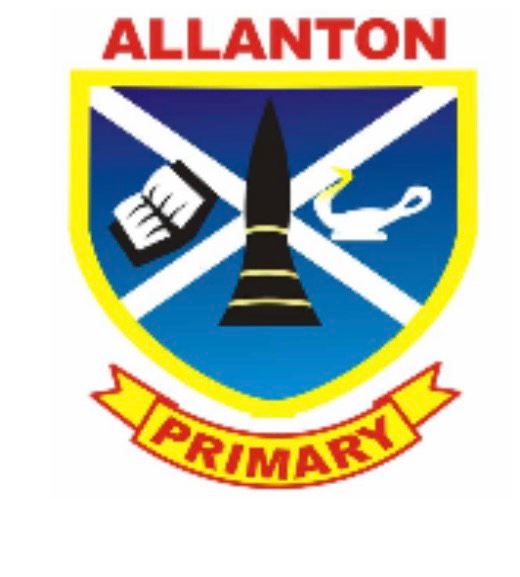 PARENT COUNCILAGENDAMonday 30th October 2023 Venue : Allanton Primary School 2pm-3pmWelcome and Apologies Accuracy and points from last minutesActions and matters since last meetingToilet refurbishmentFundraisingGrantsNursery tripCoin tubsCharity trusteesHT’s ReportChair’s ReportTreasurer's ReportItems of businessOutdoor learning areaAny other businessDate of next meeting –  Tuesday 12th December 2023